Рисунок № 2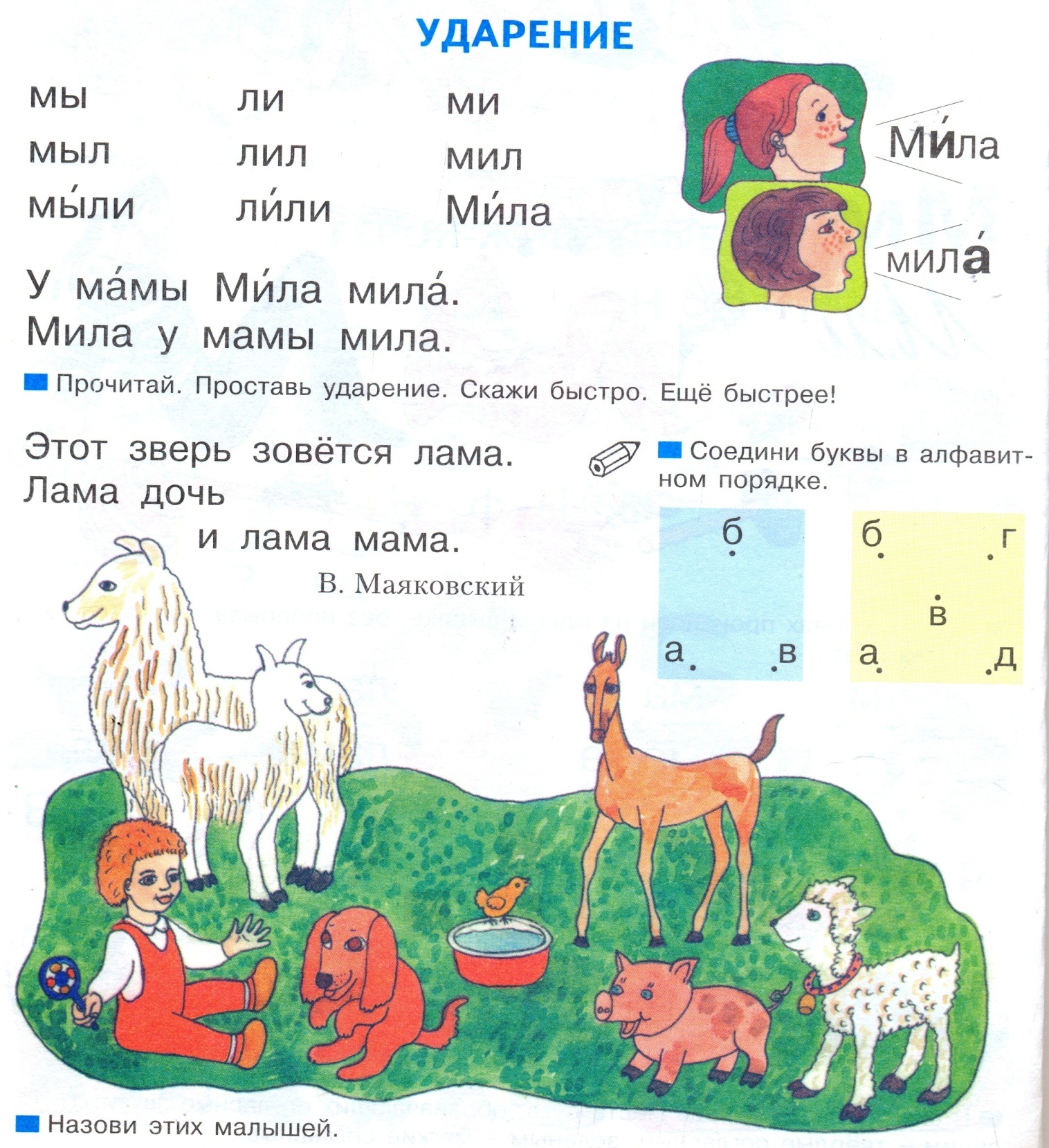 